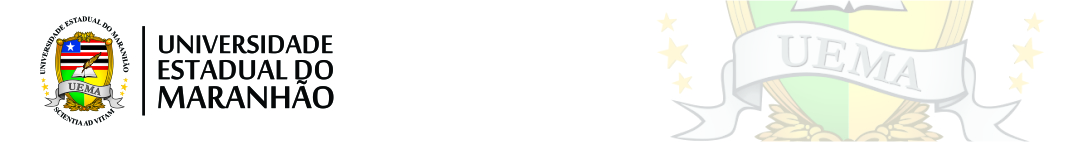 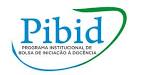 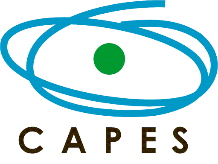 REGISTROS FOTOGRÁFICOS DAS ATIVIDADES REALIZADAS NO LICEU MARANHENSETurma 100 - " O uso de aplicativos nos celulares em sala de aula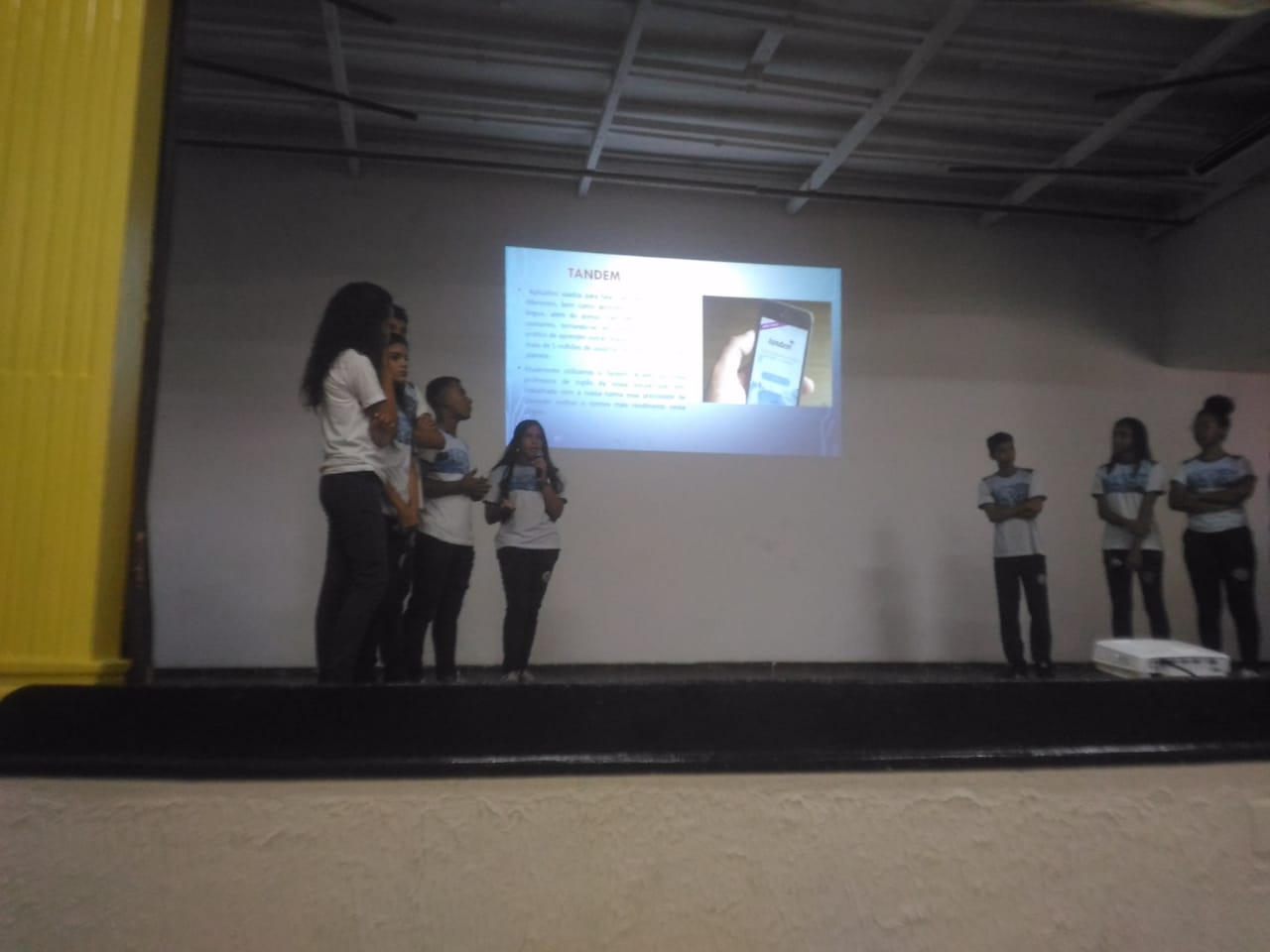 Turma 101 - Mídias na educação, uma tecnologia que encanta e ensina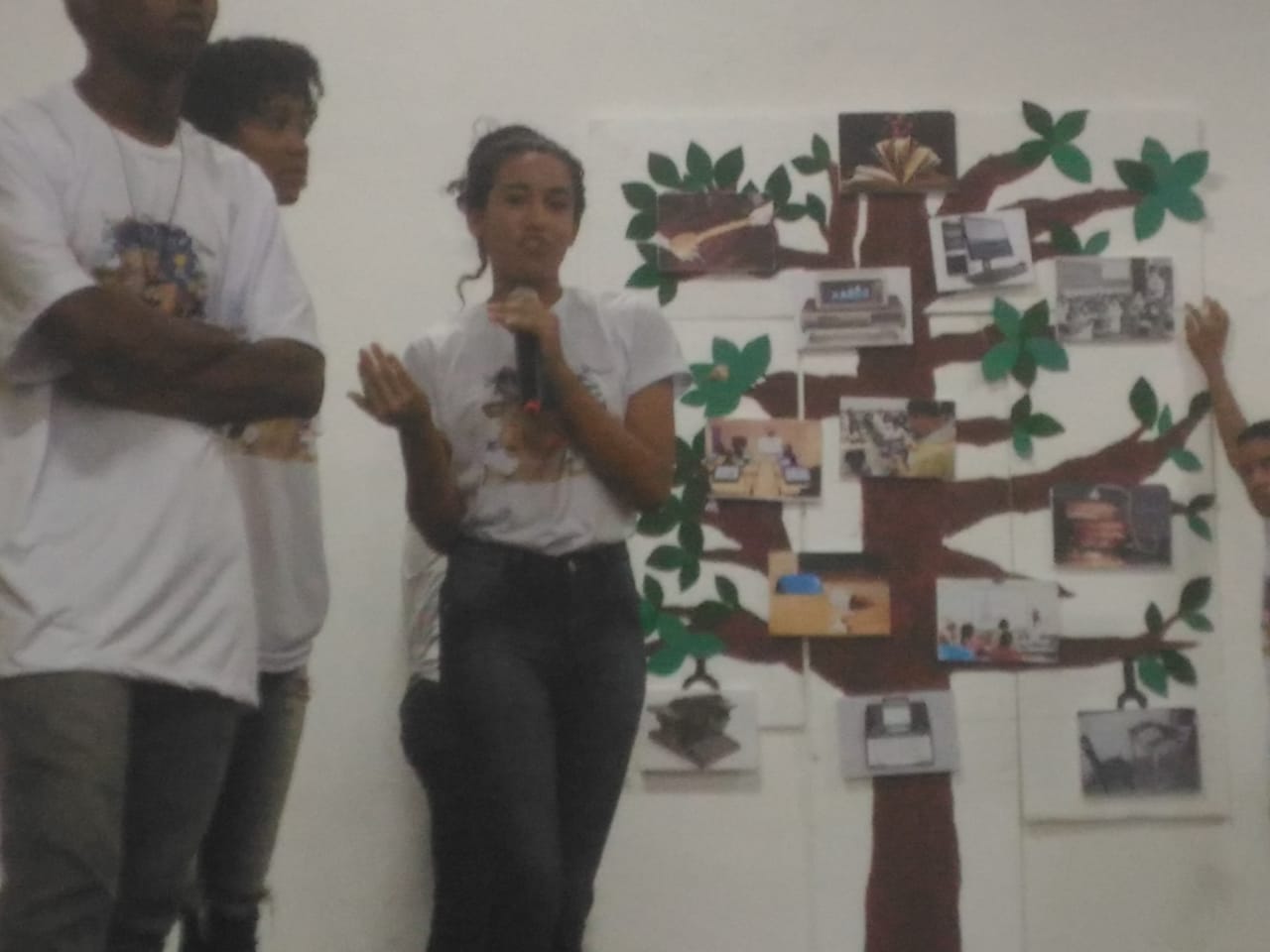 Turma 102 - O uso dos aplicativos no Ensino Médio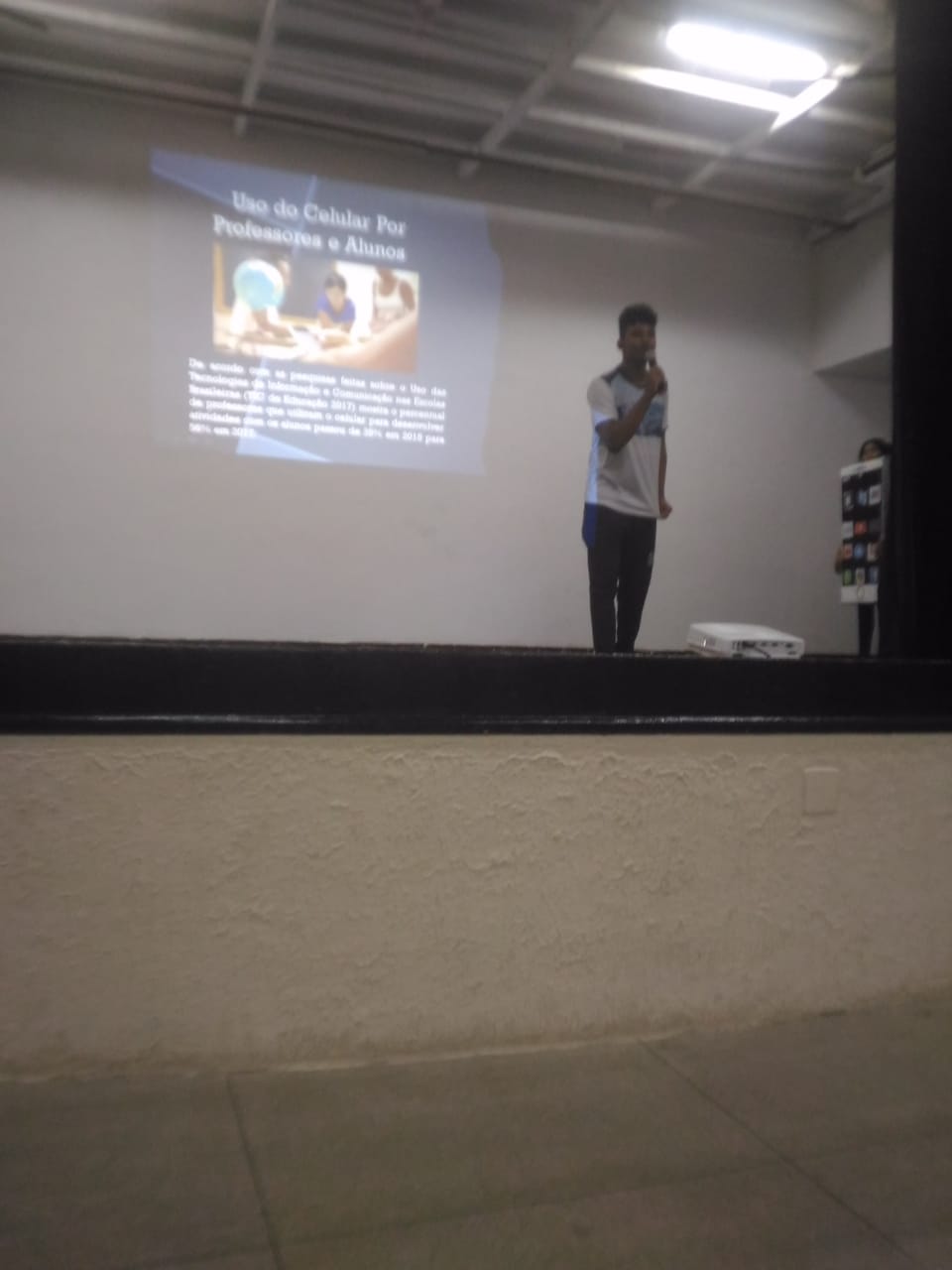 Turma 103 - O uso do celular como ferramenta útil de aprendizagem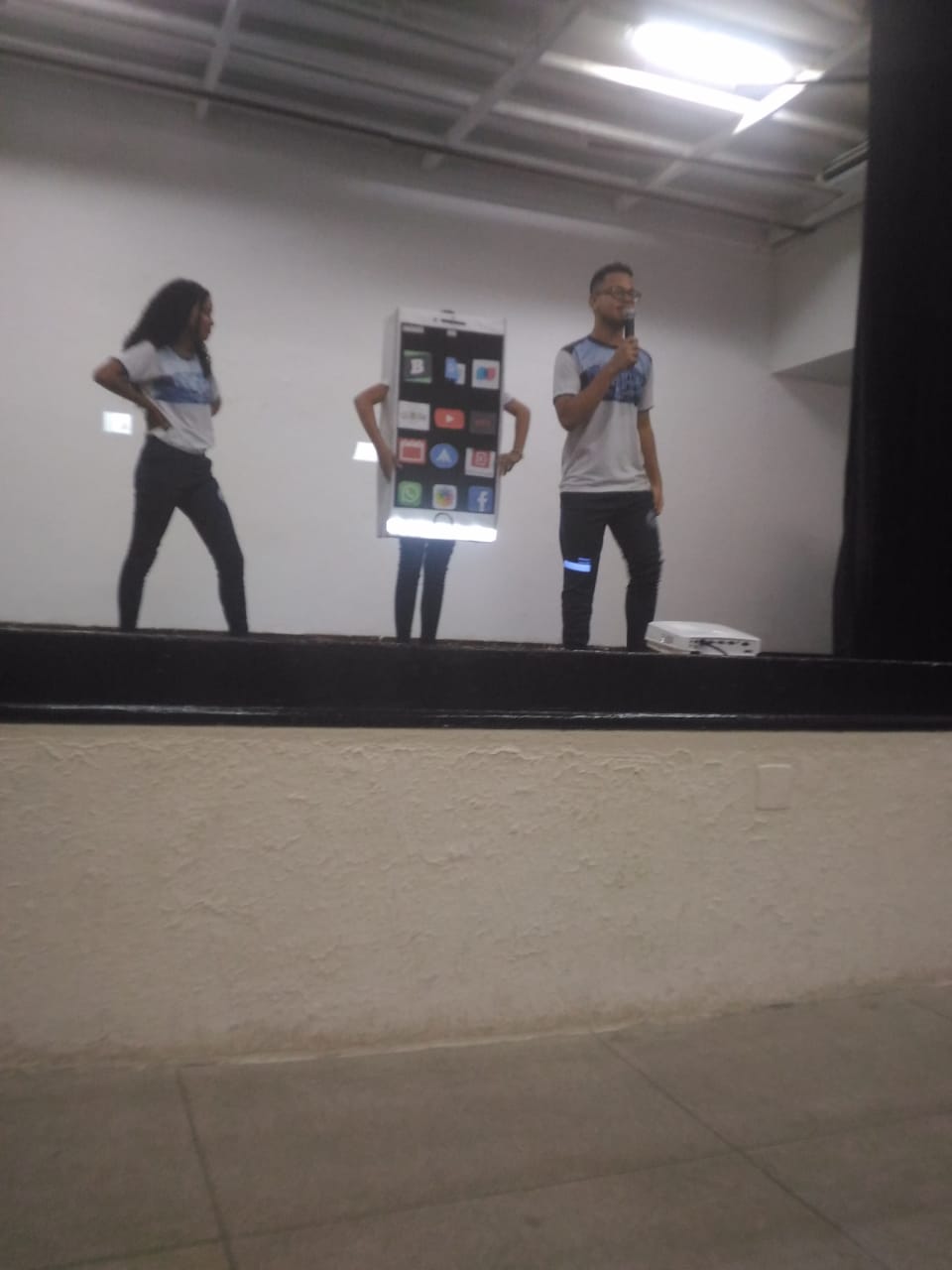 Oficina sobre noções de História 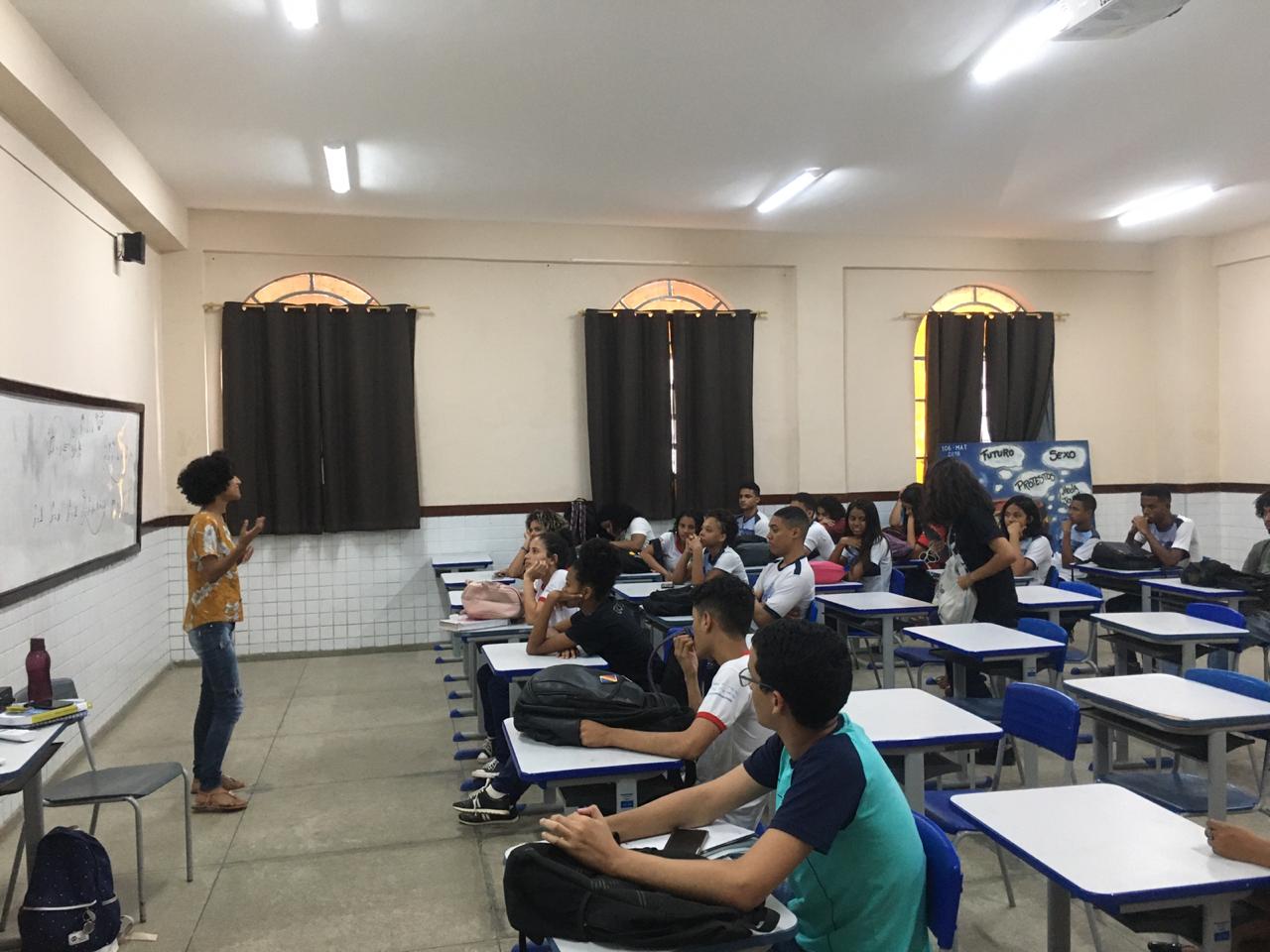 Oficina sobre Abolição 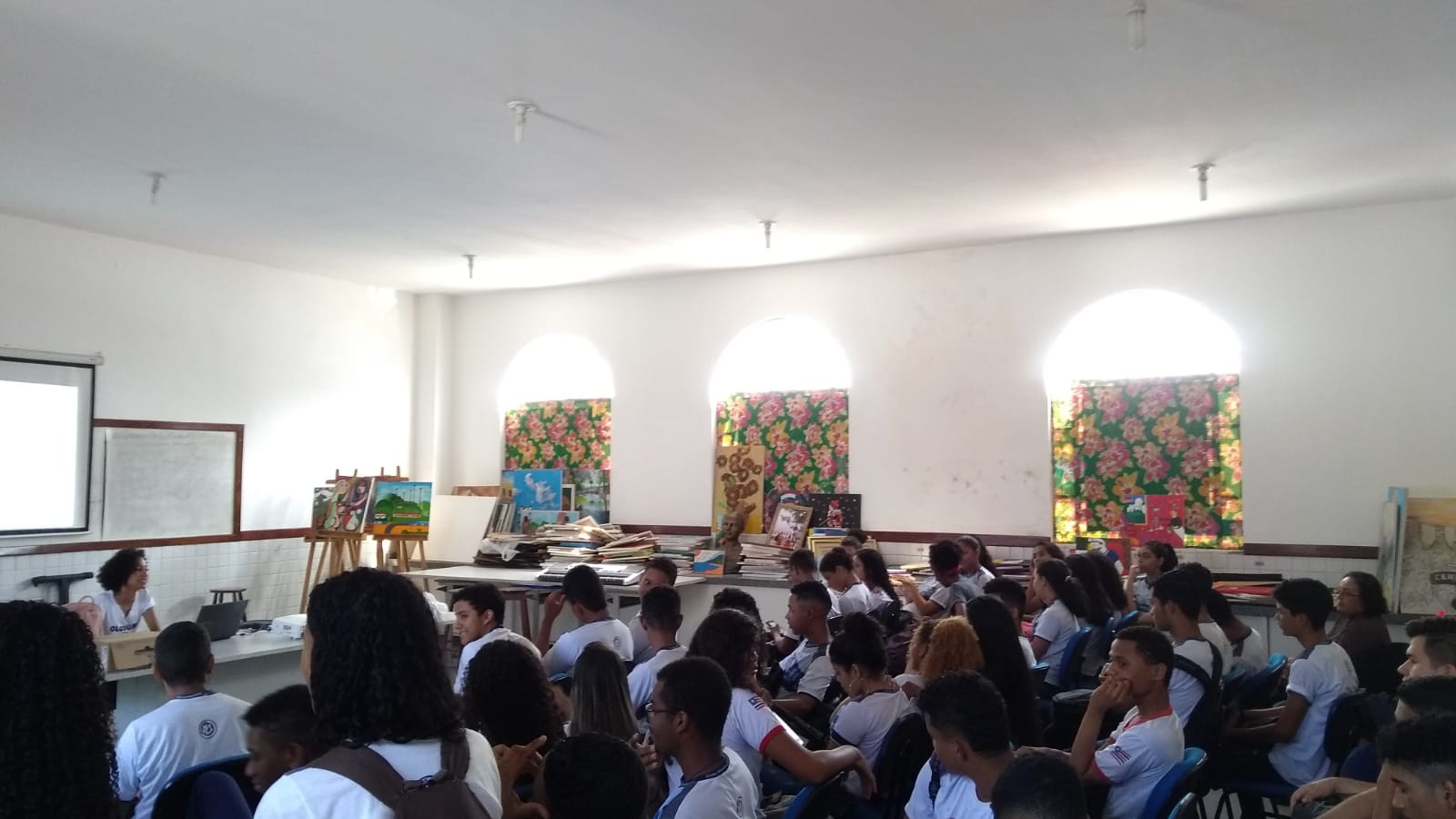 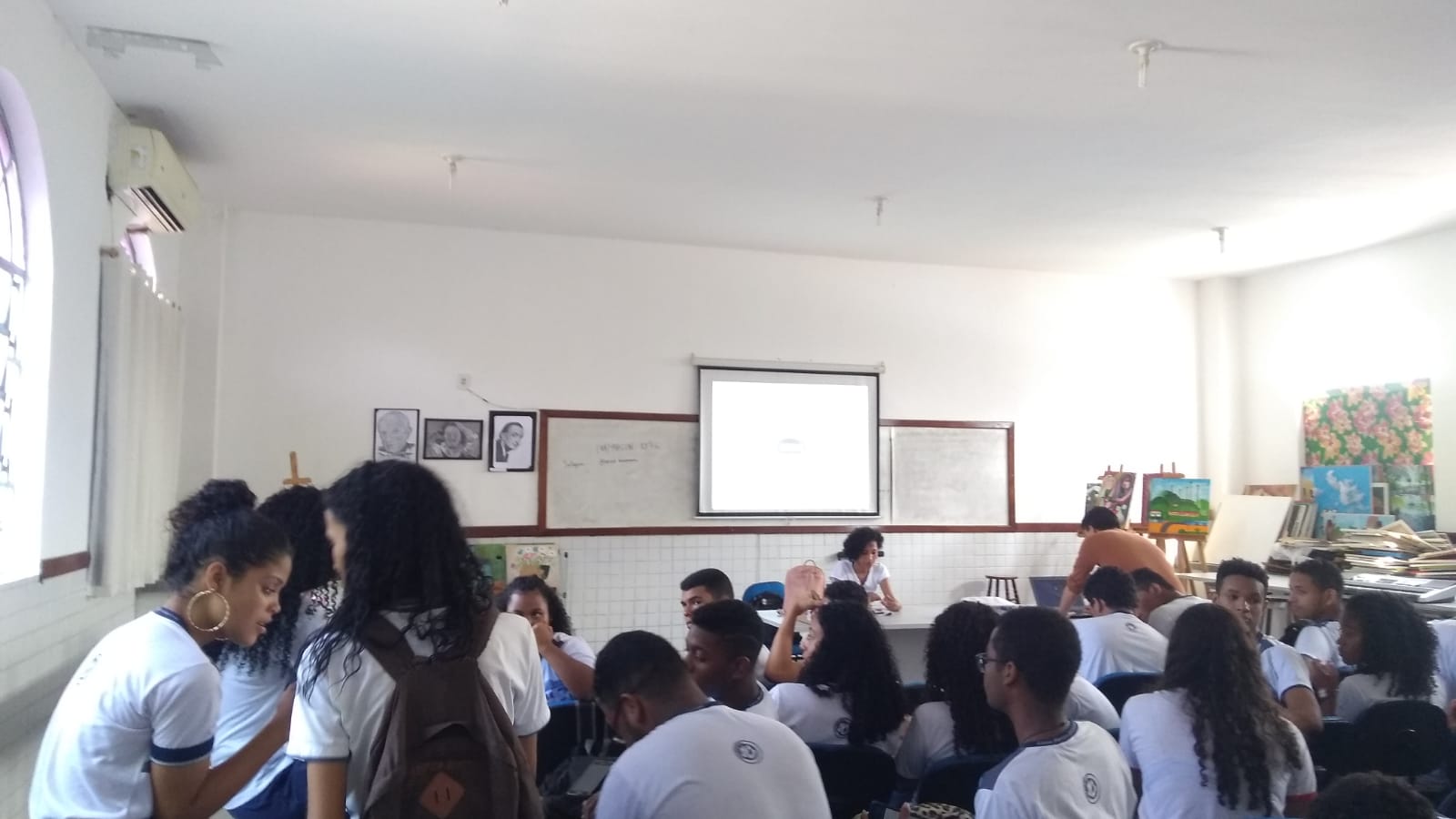 Projeto Consciência NegraTurma 100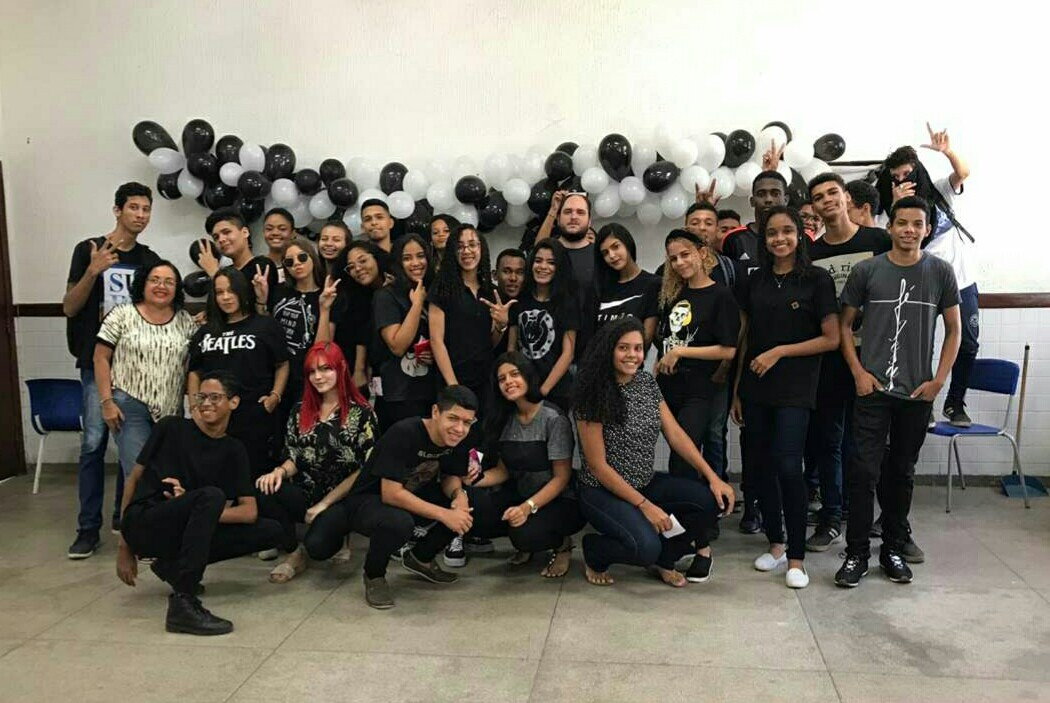 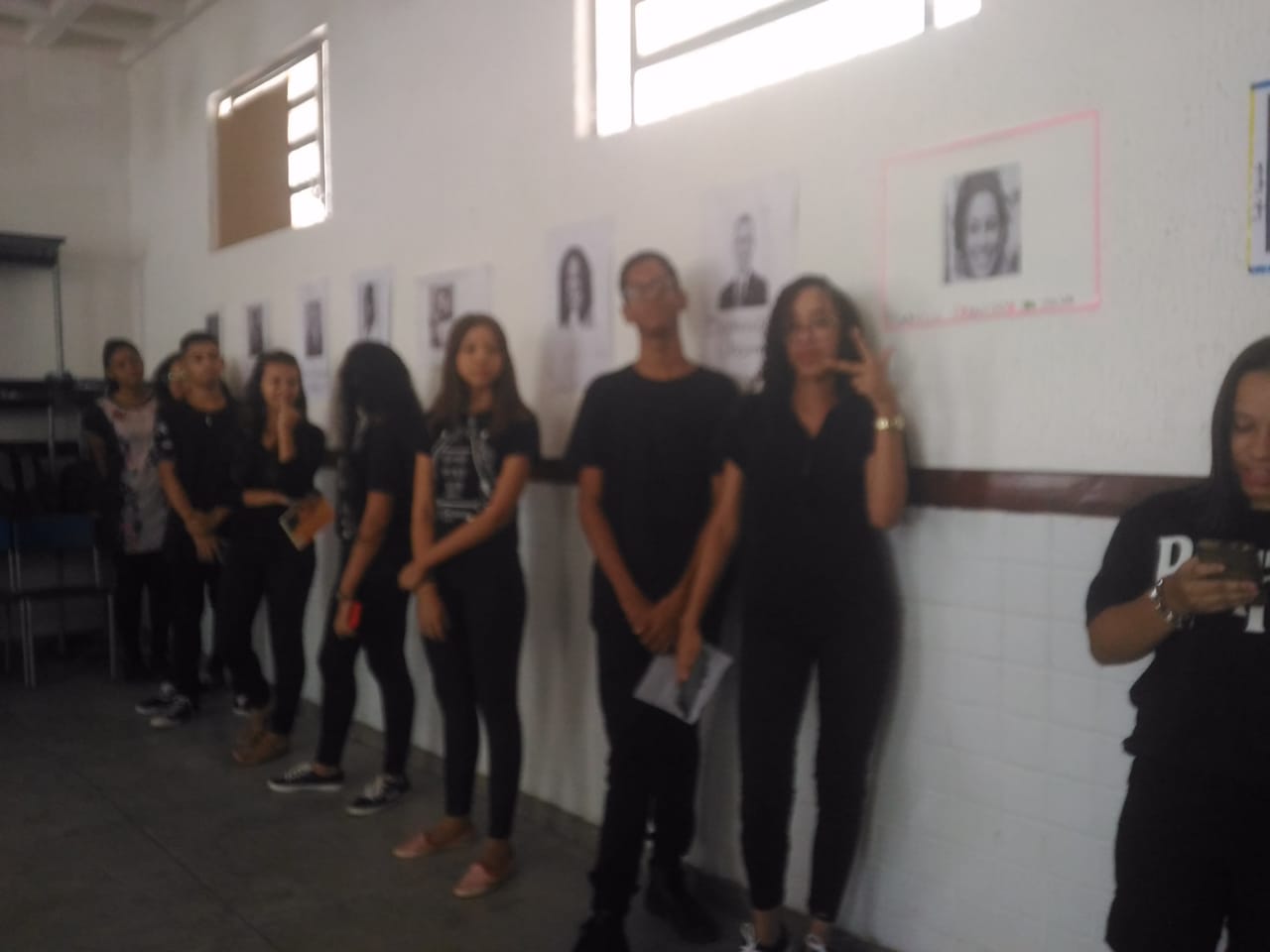 Turma 101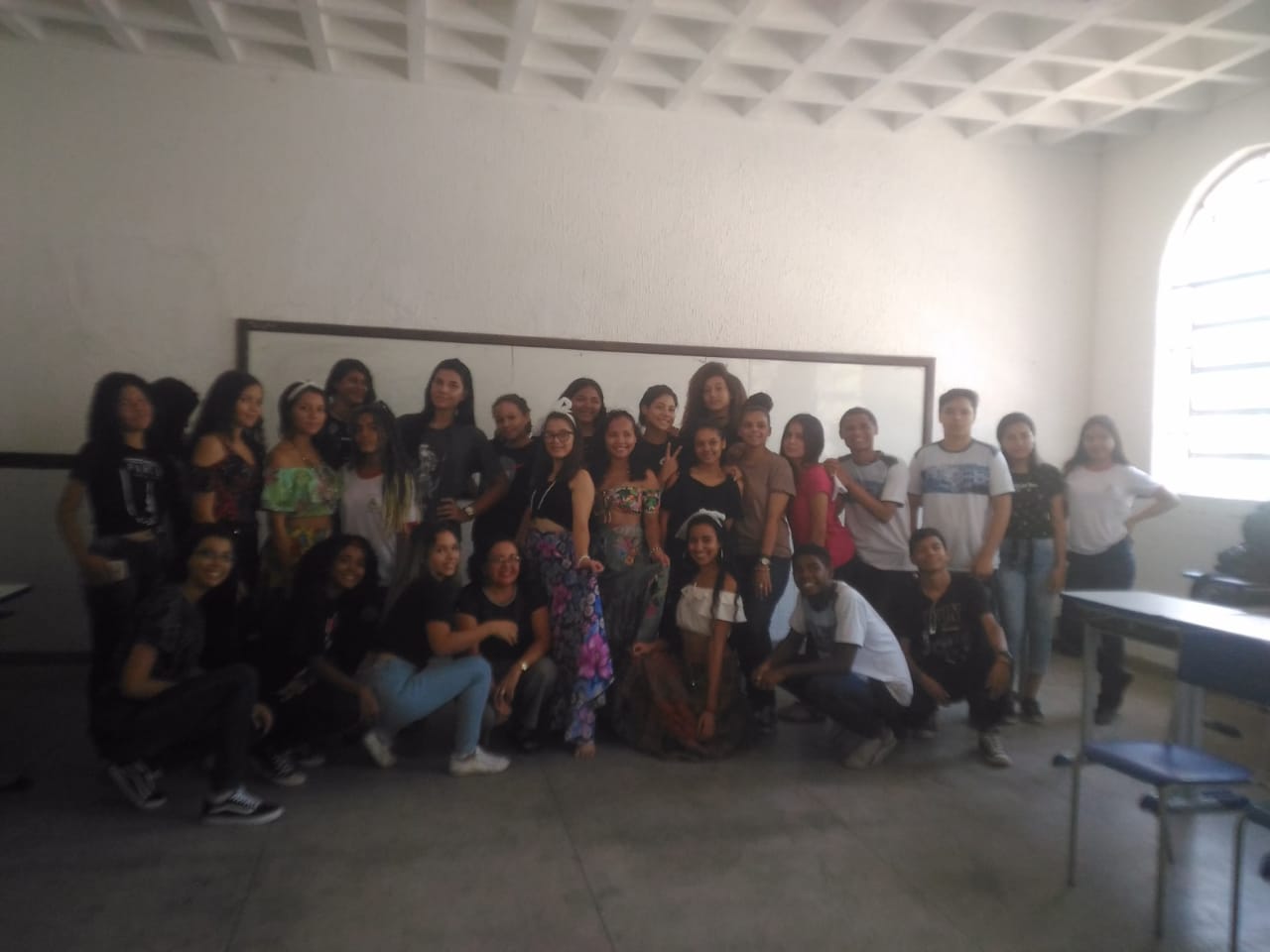 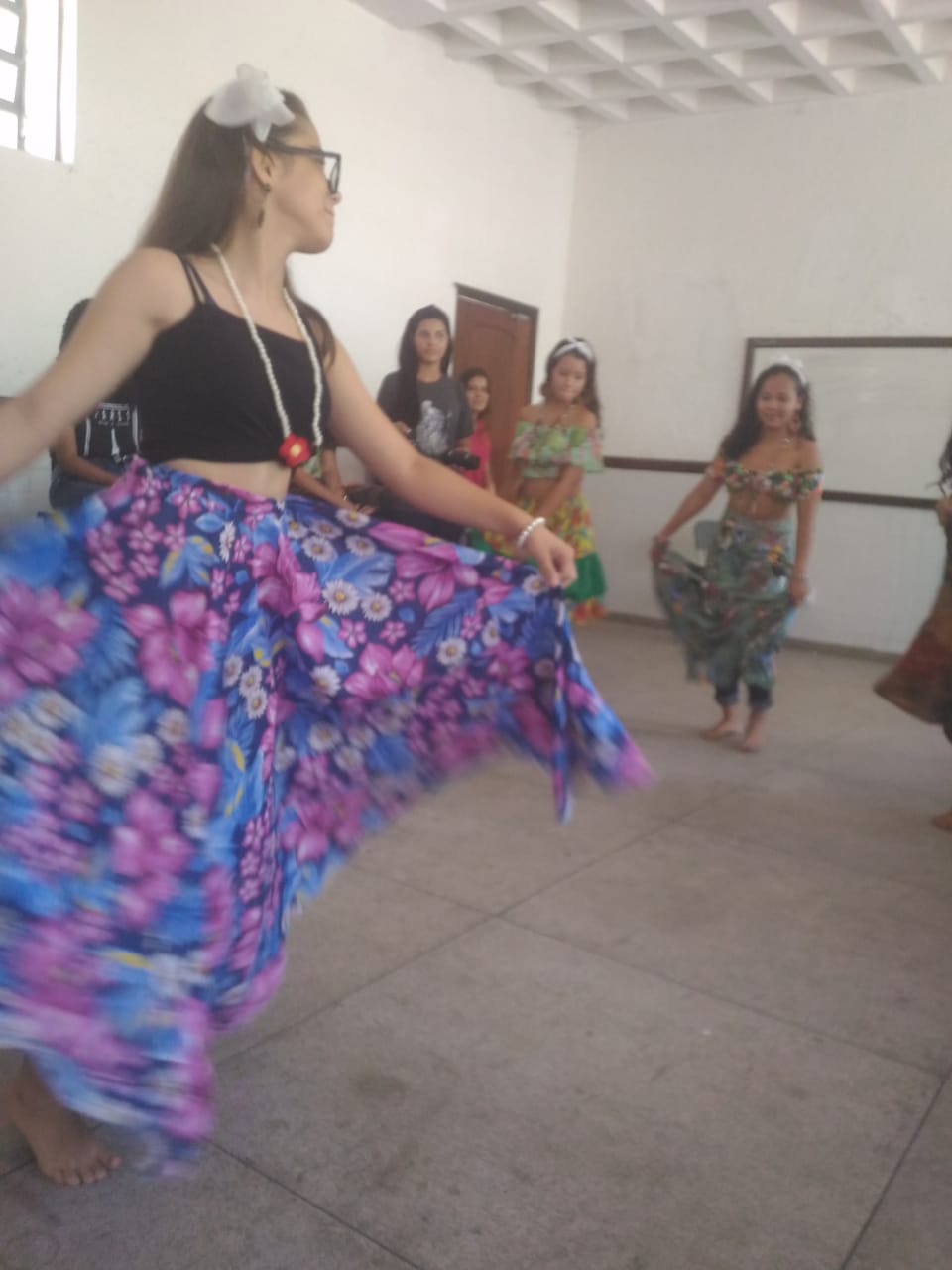 Turma 102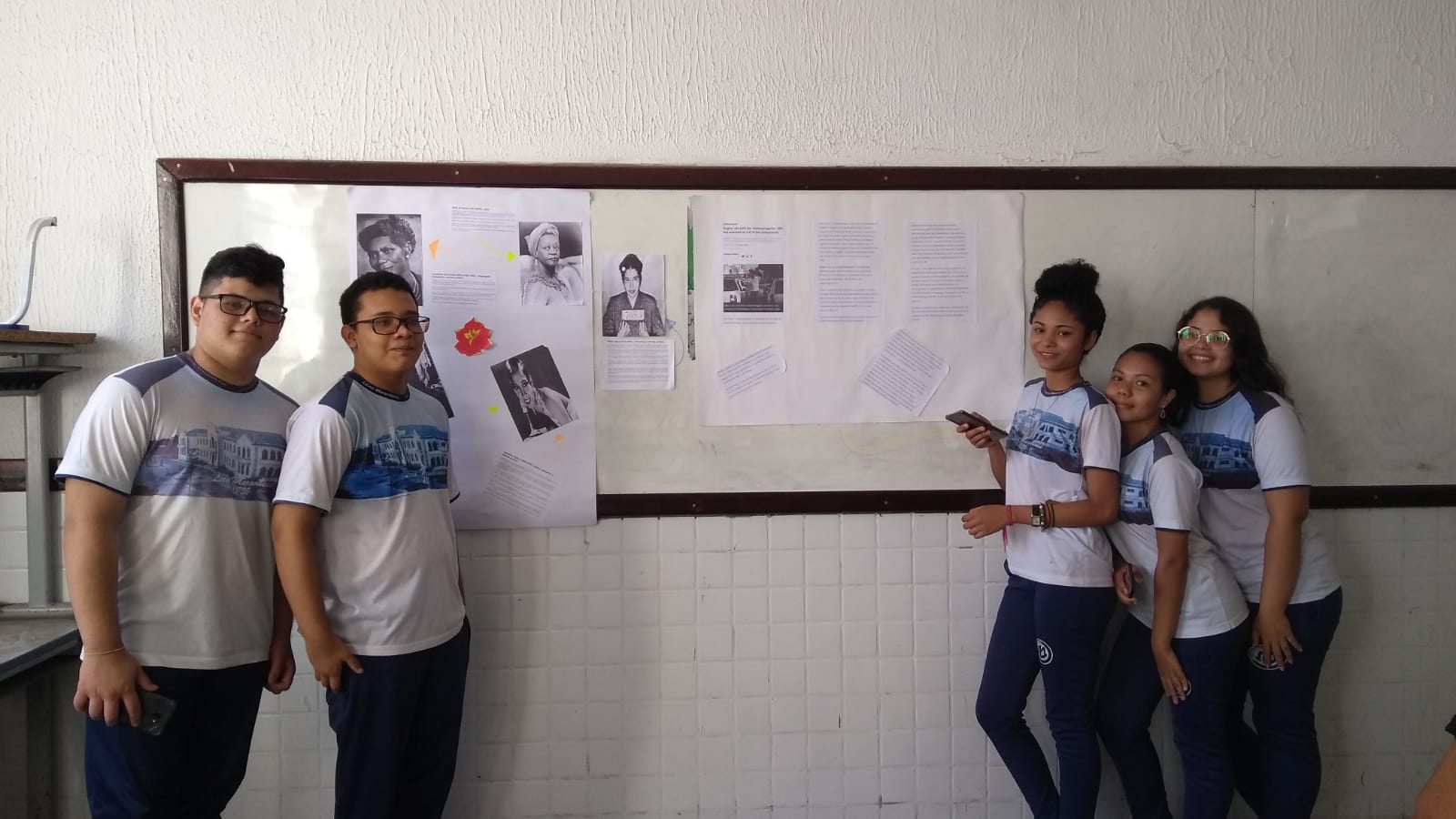 Desfile de moda africana e turbante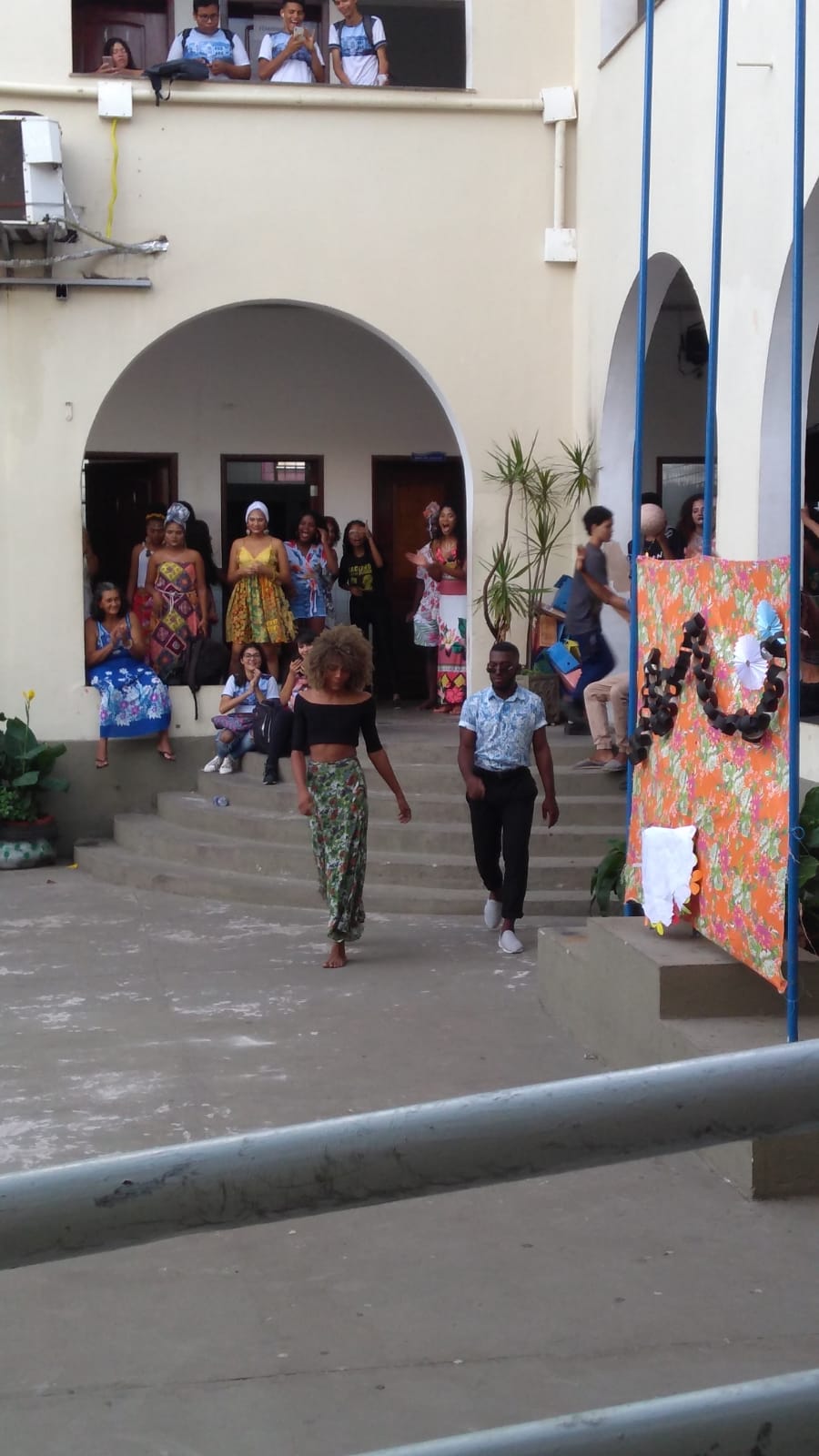 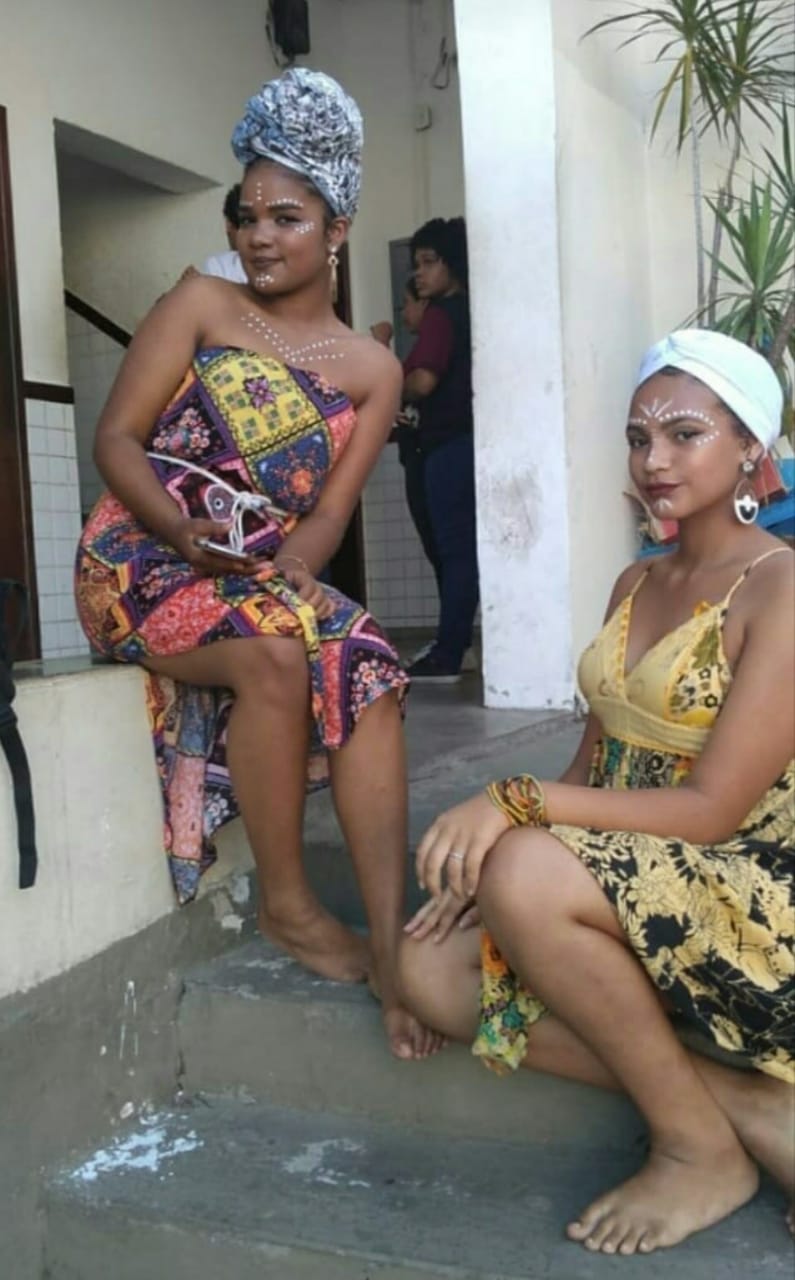 